Lag- och kulturutskottets betänkandeÄndring av landskapslag om hembygdsrättsförfarandenÅtgärdsmotion 5/2016-2017INNEHÅLLSammanfattning	1Motionärens förslag	1Utskottets förslag	1Utskottets synpunkter	1Ärendets behandling	1Utskottets förslag	1SammanfattningMotionärens förslagI ltl Stephan Toivonens åtgärdsmotion nr 5/2016-2017 föreslås att lagtinget uppmanar landskapsregeringen att till lagtinget inkomma med ett lagförslag som möjliggör att utflyttade som fortfarande är allmänt skattskyldiga på Åland, kan bibehålla sin rösträtt såväl i kommunalvalet som i lagtingsvalet.Utskottets förslagUtskottet föreslår att åtgärdsmotionen förkastas.Utskottets synpunkterUtskottet konstaterar att hembygdsrätt krävs för att få rösta i lagtingsval.För att få rösta i kommunalval krävs bl.a. att har sin hemort i kommunen. Utskottet konstaterar vidare att frågeställningen i åtgärdsmotionen hänför sig till frågeställningar som för en tid sedan varit aktuella i samband med ett större lagpaket om hembygdsrätten. Utskottet ser inte någon anledning att i detta skede ytterligare utreda frågan. Ärendets behandlingLagtinget har den 22 maj 2017 inbegärt lag- och kulturutskottets yttrande i ärendet.	I ärendets avgörande behandling deltog ordföranden Harry Jansson, viceordföranden Roger Eriksson, ledamöterna Petri Carlsson, Brage Eklund, Bert Häggblom, Mikael Staffas och Tony Wikström.Utskottets förslagatt med hänvisning till det ovan anförda lagtinget förkastar åtgärdsmotion 5/2016-2017. __________________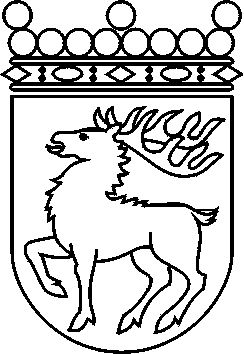 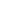 Ålands lagtingBETÄNKANDE nr 9/2017-2018BETÄNKANDE nr 9/2017-2018DatumLag- och kulturutskottet2018-01-16Till Ålands lagtingTill Ålands lagtingTill Ålands lagtingTill Ålands lagtingTill Ålands lagtingMariehamn den 16 januari 2018Mariehamn den 16 januari 2018OrdförandeHarry JanssonSekreterarePia Rothberg-Olofsson